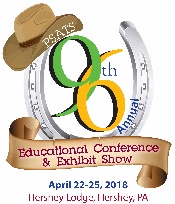 DISABILITY LODGING REQUEST Please note required submission dates on back of form!________________________________     _____________________________________          County					                TownshipEmail address (for confirmation):  ______________________________________________________________________________ is requesting consideration for lodging based on a disability.  I understand this request will be granted on a space available basis and may result in separation of other delegates from the same township. Reason for consideration (please attach any applicable doctor’s notes if available):  ________________________________________________________________________________________________________________________________________________Arrival Date _____________________    Departure Date _____________________Room Type -Circle One:  	     No Preference	          1 King Bed	              2 Queen Beds		      (recommended)Wheelchair accessible room?     		Yes			No“Wheelchair accessible” rooms are limited, please request one only if needed to accommodate a wheelchair. Shower/Tub grab bar room?                      Yes			No“Shower/Tub grab bar” rooms are limited, please request one only if needed.Shower chair needed?				Yes			NoOther special needs? __________________________________________________All special needs noted will be passed on to the Hershey Lodge for assignment. _________________________________________       __________________________                                                                                                   Participant’s Signature			     		DateOVER………...If individual is registering on-line, this form must be completed in full and received by PSATS prior to the close of business February 1, 2018 for consideration.  Form may be mailed, faxed (717)763-9732, or emailed to:  conference@psats.orgIf individual is using paper registration, this form must be attached to the Conference Registration Form and received by PSATS prior to the close of business on February 1, 2018 for consideration.  CREDIT CARD INFORMATION BELOW IS REQUIRED!  THIS WILL GUARANTEE YOUR RESERVATION, HOWEVER NOTHING WILL BE CHARGED TO THE CREDIT CARD AT THIS TIME.Credit Card Type (circle one):    Visa     	Mastercard    		Discover   		American ExpressName as it appears on card:  ______________________________________Card Number:  ____________-____________-____________-____________Security Code:  ______________________Expiration Date:  __________/__________Billing Address (that the card is billed to):____________________________________________________________________Phone:  ___________________________